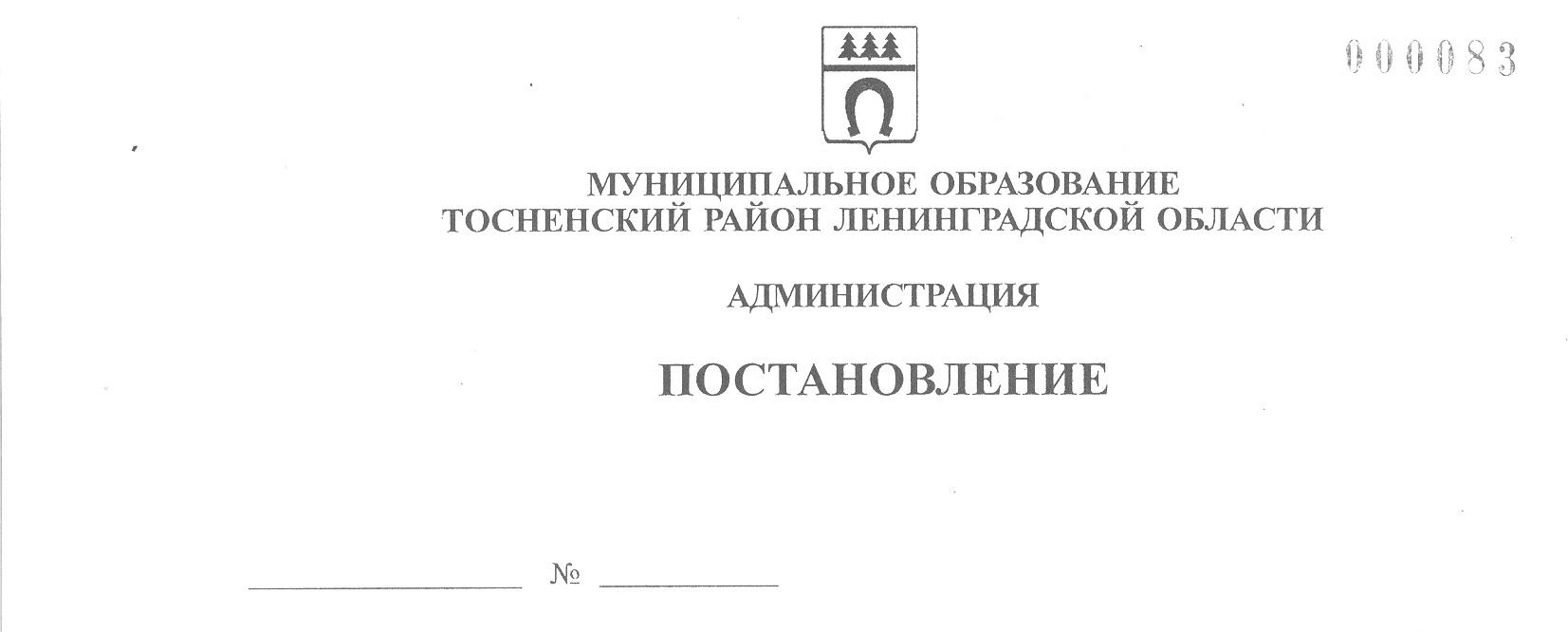 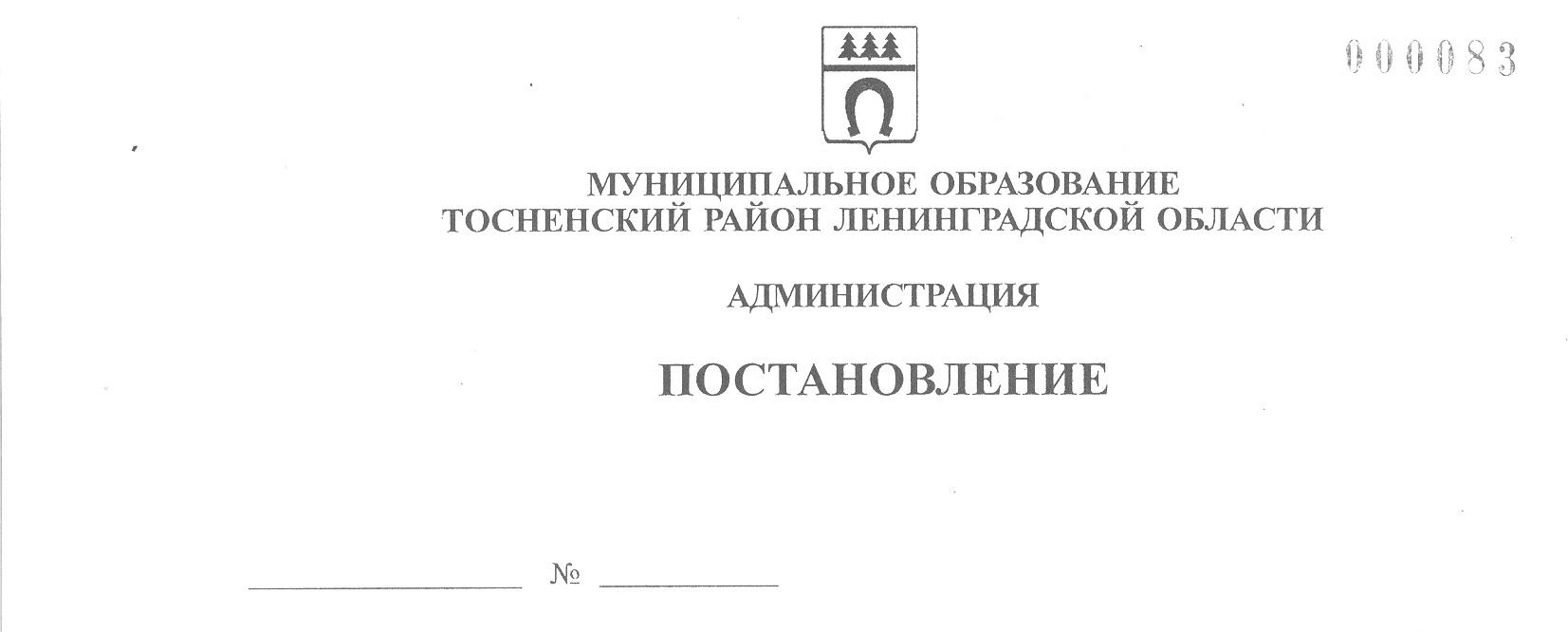 24.03.2021                                   591-паО внесении изменений в Положение об установлениистимулирующих и иных выплат руководителяммуниципальных учреждений, подведомственныхкомитету образования администрации муниципальногообразования Тосненский район Ленинградской областиВ соответствии с решением совета депутатов муниципального образования Тосненский район Ленинградской области от 23.06.2020 № 63 «Об оплате труда работников муниципальных учреждений муниципального образования Тосненский район Ленинградской области», Инструкцией о системах оплаты труда в муниципальных учреждениях муниципального образования Тосненский район Ленинградской области по видам экономической деятельности, утвержденной постановлением администрации муниципального образования Тосненский район Ленинградской области от 31.07.2020 № 1352-па (с изменениями, внесенными постановлением администрации муниципального образования Тосненский район Ленинградской области от 30.09.2020 № 1753-па), администрация муниципального образования Тосненский район Ленинградской областиПОСТАНОВЛЯЕТ:1. Внести в Положение об установлении стимулирующих и иных выплат руководителям муниципальных учреждений, подведомственных комитету образования администрации муниципального образования Тосненский район Ленинградской области, утвержденное постановлением администрации муниципального образования Тосненский район Ленинградской области от 26.12.2020 № 2644-па (далее – Положение), следующие изменения: приложение 1 к Положению изложить в новой редакции (приложение).2. Комитету образования администрации муниципального образования Тосненский район Ленинградской области направить в пресс-службу комитета по организационной работе, местному самоуправлению, межнациональным и межконфессиональным отношениям администрации муниципального образования Тосненский район Ленинградской области настоящее постановление для опубликования и обнародования в порядке, установленном Уставом муниципального образования Тосненский район Ленинградской области.23. Пресс-службе комитета по организационной работе, местному самоуправлению, межнациональным и межконфессиональным отношениям администрации муниципального образования Тосненский район Ленинградской области опубликовать и обнародовать настоящее постановление в порядке, установленном Уставом муниципального образования Тосненский район Ленинградской области.4. Контроль за исполнением настоящего постановления возложить на первого заместителя главы администрации муниципального образования Тосненский район Ленинградской области Тычинского И.Ф.5. Настоящее постановление вступает в силу со дня его официального опубликования.Глава администрации							         А.Г. КлементьевСмирнова Екатерина Александровна, 8(81361)2471011 гаПриложение к постановлению администрации муниципального образования Тосненский район Ленинградской области24.03.2021                     591-паот ___________№_________Критерии и показатели эффективности и результативности деятельности учреждений, подведомственных комитету образования администрации муниципального образования Тосненский район Ленинградской области, и их руководителейПоказатели и критерии эффективности и результативности деятельностимуниципальных образовательных учреждений, осуществляющих образовательную деятельность по  программам начального общего, основного общего и среднего  общего образования*При невыполнении показателя эффективности и результативности размер премиальной выплаты за показатель будет составлять 0%.Показатели и критерии эффективности и результативности деятельности муниципальных образовательных учреждений, осуществляющих образовательную деятельность по образовательным программам дошкольного образования*При невыполнении показателя эффективности и результативности размер премиальной выплаты за показатель будет составлять 0%.Показатели и критерии эффективности и результативности деятельности муниципальных образовательных учреждений, осуществляющих образовательную деятельность по образовательным программам дополнительного образования*При невыполнении показателя эффективности и результативности размер премиальной выплаты за показатель будет составлять 0%.Показатели и критерии эффективности и результативности деятельности муниципального казенного учреждения «Центр экономики и финансов» *При невыполнении показателя эффективности и результативности размер премиальной выплаты за показатель будет составлять 0%.Показатели и критерии эффективности и результативности деятельности муниципального казенного учреждения дополнительного образования «Тосненский центр психолого-педагогической, медицинской и социальной помощи»*При невыполнении показателя эффективности и результативности размер премиальной выплаты за показатель будет составлять 0%.Критерии оценки эффективности и результативности деятельностиПоказатели эффективности и результативности деятельностиРазмер премиальной выплаты (в % к сумме окладно-ставочной части) *1. Создание условий организации образовательного процесса1. Отсутствие жалоб, признанных обоснованными6%2. Отсутствие протестов и представлений прокуратуры. Отсутствие предписаний надзорных органов6%3. Отсутствие несчастных случаев и травматизма обучающихся (воспитанников)6%4. Соблюдение сроков предоставления отчетов, мониторингов, ответов, поступающих от учредителя и иных организаций6%5. Своевременное и качественное составление отчета о самообследовании, размещение на официальном сайте организации и направление учредителю6% 2. Деятельность руководителей общеобразовательных учреждений1. Отсутствие выпускников, не получивших аттестат об основном общем и/или среднем общем образовании*достигнутый показатель применяется с момента наступления события (достижения показателя) и действует в течение периода до наступления следующего события8%2.Наличие выпускников, окончивших общеобразовательное учреждение с медалью, подтвердивших образовательные результаты итогами ЕГЭ*достигнутый показатель применяется с момента наступления события (достижения показателя) и действует в течение периода до наступления следующего события8%3. Доля обучающихся, участвующих в различных видах внеурочной деятельности  (индивидуальные занятия для детей «группы риска», одаренных детей, дополнительные занятия, факультативы, кружки и др.) (не менее 50%)8%4. Участие учреждения в инновационной деятельности4% – освоение новых образовательных технологий;8% – статус инновационной площадки регионального уровня;10% – статус инновационной площадки федерального уровня 5. Охват обучающихся различными формами наставничества, в том числе с применением лучших практик обмена опытом между обучающимися и привлечением представителей работодателей к этой деятельности, с учетом разработанной методологии наставничества обучающихся общеобразовательных организаций6% – охват не менее 10% обучающихся;8% – охват не менее 20% обучающихся6. Наличие сетевой формы реализации программ начального, основного и среднего общего образования8%7. Наличие призеров Всероссийской олимпиады школьников*достигнутый показатель применяется с момента наступления события (достижения показателя) и действует в течение периода до наступления следующего события4% – на муниципальном этапе;10% – на региональном этапе8. Наличие победителей Всероссийской олимпиады школьников*достигнутый показатель применяется с момента наступления события (достижения показателя) и действует в течение периода до наступления следующего события4% – на муниципальном этапе;12% – на региональном этапе9. Участие в реализации дополнительных общеобразовательных программ, направленных на выявление и развитие одаренных детей, в соответствии со списком, представленным в перечне мероприятий Регионального центра выявления, поддержки и развития способностей и талантов у детей и молодежи Ленинградской области, участие обучающихся в которых используется при расчете отдельных показателей оценки результативности деятельности глав администраций муниципальных районов и городского округа  Ленинградской области «Рейтинг 47»8%10. Наличие победителей и призеров конкурсных мероприятий (олимпиад, конкурсов, чемпионатов, турниров, фестивалей) регионального уровня в соответствии со списком, представленным в перечне мероприятий Регионального центра выявления, поддержки и развития способностей и талантов у детей и молодежи Ленинградской области, участие обучающихся в которых используется при расчете отдельных показателей оценки результативности деятельности глав администраций муниципальных районов и городского округа  Ленинградской области «Рейтинг 47», за исключением всероссийской олимпиады школьников8%11. Участие во всероссийских мероприятиях в соответствии со списком, представленным в перечне мероприятий Регионального центра выявления, поддержки и развития способностей и талантов у детей и молодежи Ленинградской области, участие обучающихся в которых используется при расчете отдельных показателей оценки результативности деятельности глав администраций муниципальных районов и городского округа  Ленинградской области «Рейтинг 47»6%12. Доля выпускников 9 классов, поступивших в СОО и СПО Ленинградской области (не меньше %, установленного по Ленинградской области)*достигнутый показатель применяется с момента наступления события (достижения показателя) и действует в течение периода до наступления следующего события8%13. Результаты государственной итоговой аттестации в 9-х классах по математике и/или русскому языку выше среднего балла по району*достигнутый показатель применяется с момента наступления события (достижения показателя) и действует в течение периода до наступления следующего события8%14. Наличие обучающихся, получивших по результатам государственной итоговой аттестации в форме ЕГЭ от 90 до 99 баллов*достигнутый показатель применяется с момента наступления события (достижения показателя) и действует в течение периода до наступления следующего события10%15. Доля участников открытых онлайн-уроков, реализуемых с учетом опыта цикла открытых уроков «Проектория», «Уроки настоящего» или иных аналогичных по возможностям, функциям и результатам проектов, направленных на раннюю профориентацию. Не менее 65%6%3. Финансово-экономическая деятельность1. Своевременное размещение информации в сети Интернет на сайте bus.gov.ru6%3. Финансово-экономическая деятельность2. Соблюдение сроков предоставления отчетности, отсутствие замечаний, в том числе по отдельным запросам комитета6%3. Своевременное и целевое освоение выделенных бюджетных средств6%4. Выполнение муниципального задания для бюджетных учреждений.На 1 апреля – не менее 20%;на 1 июня – не менее 45%;на 1 октября – не менее 70%;на 1 января года, следующего за отчетным – не менее 90%6%Исполнение бюджетной сметы нарастающим итогом с начала года для казенных учреждений.На 1 апреля – не менее 20%;на 1 июня – не менее 45%;на 1 октября – не менее 70%;на 1 января года, следующего за отчетным – не менее 90%6%5. Отношение средней заработной платы педагогических работников к среднемесячному доходу от трудовой деятельности за 1 квартал 2021 года, не менее 106%, последующие кварталы – не менее 122%6%4. Информатизация образовательной деятельности1. Отсутствие замечаний на предмет соответствия материалов официального сайта (образовательной) организации согласно действующему законодательству6%2. Участие в независимой оценке качества образования6%3. Работа учреждения в системе ГИС СОЛО (оперативность работы администрации ОО в системе ГИС СОЛО)6%4. Своевременное предоставление отчетов в ФИС ФРДО6%5. Совершенствование кадрового обеспечения образовательного процесса1. Систематическое повышение профессионального уровня педагогических работников6%5. Совершенствование кадрового обеспечения образовательного процесса2. Доля педагогических работников, имеющих квалификационную категорию, в общей численности педагогических работников (не менее 50%)6%3. Укомплектованность штатными работниками (80% и более в соответствии со штатным расписанием) (годовой показатель)6%4. Участие руководителя и/или педагогов в профессиональных конкурсах районного, регионального, всероссийского уровнейУчастие в конкурсах:6% – всероссийского уровня;4% – регионального уровня;2% – районного уровня;0% – не участвовали (% суммируются)Итого плановое значение КПЭ за кварталИтого плановое значение КПЭ за квартал240%Критерии оценки эффективности и результативности деятельностиПоказатели эффективности и результативности деятельностиРазмер премиальной выплаты (в % к сумме окладно-ставочной части) *1. Создание условий организации образовательного процесса1. Отсутствие жалоб, признанных обоснованными8%2. Отсутствие протестов и представлений прокуратуры. Отсутствие предписаний надзорных органов8%3. Отсутствие несчастных случаев и травматизма обучающихся (воспитанников)8%4. Соблюдение сроков предоставления отчетов, мониторингов, ответов, поступающих от учредителя и иных организаций10%5. Своевременное и качественное составление отчета о самообследовании, размещение на официальном сайте организации и направление учредителю8%6. Отсутствие замечаний на предмет соответствия материалов официального сайта (образовательной) организации согласно действующему законодательству8%7. Участие в независимой оценке качества образования8%8. Участие учреждения в инновационной деятельности4% – освоение новых образовательных технологий;8% – статус инновационной площадки регионального уровня;12% – статус инновационной площадки федерального уровня2. Деятельность руководителей дошкольных образовательных учреждений1. Своевременное зачисление детей в учреждение, оформление в АИС, современность отчисления и перевода (внутри учреждения)12%2. Деятельность руководителей дошкольных образовательных учреждений2. Своевременная подготовка базы АИС ЭДС к комплектованию, создание плановых групп, перевод плановых групп в активные12%3. Выполнение плановых показателей посещаемости воспитанников (детодни)10%4. Отсутствие задолженности по родительской плате10%5. Реализация дополнительных общеразвивающих программ4% – охват воспитанников менее 40%;8% – охват воспитанников менее 60%;12% – охват воспитанников менее 80%6. Взаимодействие с учреждениями культуры и образования (наличие договора о сетевом взаимодействии)10%3. Финансово-экономическая деятельность1. Своевременное размещение информации в сети Интернет на сайте bus.gov.ru10%2. Соблюдение сроков предоставления отчетности, отсутствие замечаний, в том числе по отдельным запросам комитета10%3. Своевременное и целевое освоение выделенных бюджетных средств10%4. Выполнение муниципального задания для бюджетных учреждений.На 1 апреля – не менее 20%;на 1 июня – не менее 45%;на 1 октября – не менее 70%;на 1 января года, следующего за отчетным – не менее 90%10%Исполнение бюджетной сметы нарастающим итогом с начала года для казенных учреждений.На 1 апреля – не менее 20%;на 1 июня – не менее 45%;на 1 октября – не менее 70%;на 1 января года, следующего за отчетным – не менее 90%10%5. Отношение средней заработной платы педагогических работников к среднемесячному доходу от трудовой деятельности за 1 квартал 2021 года, не менее 106%, последующие кварталы – не менее 122%10%4. Совершенствование кадрового обеспечения образовательного процесса1. Систематическое повышение профессионального уровня педагогических работников8%4. Совершенствование кадрового обеспечения образовательного процесса2. Доля педагогических работников, имеющих квалификационную категорию, в общей численности педагогических работников (не менее 50%)8%3. Укомплектованность штатными работниками (80% и более в соответствии со штатным расписанием) 8%4. Участие руководителя и/или педагогов в профессиональных конкурсах районного, регионального, всероссийского уровнейУчастие в конкурсах:7% – всероссийского уровня;5% – регионального уровня;3% – районного уровня;0% – не участвовали (% суммируется)5. Участие руководителя в комиссиях, жюри профессиональных конкурсов, творческих группах, советах, участие и выступление на конференциях7% – всероссийского уровня;5% – регионального уровня;3% – районного уровня;0% – не участвовали (% суммируется)Итого плановое значение КПЭ за кварталИтого плановое значение КПЭ за квартал240%Критерии оценки эффективности и результативности деятельностиПоказатели эффективности и результативности деятельностиРазмер премиальной выплаты (в % к сумме окладно-ставочной части) *1. Создание условий организации образовательного процесса1. Отсутствие жалоб, признанных обоснованными12%1. Создание условий организации образовательного процесса2. Отсутствие протестов и представлений прокуратуры. Отсутствие предписаний надзорных органов12%3. Отсутствие несчастных случаев и травматизма обучающихся (воспитанников)12%4. Соблюдение сроков предоставления отчетов, мониторингов, ответов, поступающих от учредителя и иных организаций12%5. Своевременное и качественное составление отчета о самообследовании, размещение на официальном сайте организации и направление учредителю12%6. Отсутствие замечаний на предмет соответствия материалов официального сайта (образовательной) организации согласно действующему законодательству12%7. Участие в независимой оценке качества образования12%8. Участие в инновационной деятельности, освоение новых образовательных технологий12%2. Деятельность руководителей учреждений дополнительного образования1. Оперативность работы администрации в системе ГИС СОЛО12%2. Деятельность руководителей учреждений дополнительного образования2. Оперативность работы администрации в ИС «Навигатор»12%3. Доля детей, охваченных системой персонифицированного финансирования дополнительного образования детей (не менее 72%)12%4. Доля детей в возрасте от 5 до 18 лет, охваченных дополнительными общеразвивающими программами технической и естественнонаучной направленностей» (не менее 16%)12%3. Финансово-эконо-мическая деятельность1. Своевременное размещение информации в сети Интернет на сайте bus.gov.ru10%2. Соблюдение сроков предоставления отчетности, отсутствие замечаний, в том числе по отдельным запросам комитета10%3. Своевременное и целевое освоение выделенных бюджетных средств10%4. Выполнение муниципального задания для бюджетных, автономных учреждений.На 1 апреля – не менее 20%;на 1 июня – не менее 45%;на 1 октября – не менее 70%;на 1 января года, следующего за отчетным –не менее 90%10%5. Отношение средней заработной платы педагогических работников к среднемесячному доходу от трудовой деятельности за 1 квартал 2021 года не менее 106%, последующие кварталы не менее 122%10%4. Совершенствование кадрового обеспечения образовательного процесса1. Систематическое повышение профессионального уровня педагогических работников12%4. Совершенствование кадрового обеспечения образовательного процесса2. Доля педагогических работников, имеющих квалификационную категорию, в общей численности педагогических работников (не менее 50%)10%3. Укомплектованность штатными работниками (80% и более в соответствии со штатным расписанием) (годовой показатель)12%4. Участие руководителя и/или педагогов в профессиональных конкурсах районного, регионального, всероссийского уровнейУчастие в конкурсах:6% – всероссийского уровня;4% – регионального уровня;2% – районного уровня;0% – не участвовали (% суммируются)Итого плановое значение КПЭ за кварталИтого плановое значение КПЭ за квартал240%Критерии оценки эффективности и результативности деятельностиПоказатели эффективности и результативности деятельностиРазмер премиальной выплаты (в % к сумме окладно-ставочной части) *Основная деятельность1. Соблюдение требований нормативно-правовых актов Российской Федерации, Ленинградской области и муниципального образования Тосненский район Ленинградской области 20%2. Соблюдение сроков и порядка представления отчетности 35%Внутренняя деятельность1. Исполнение бюджетной сметы нарастающим итогом с начала года для казенных учрежденийНа 1 апреля – не менее 20%;на 1 июня – не менее 45%;на 1 октября – не менее 70%;на 1 января года, следующего за отчетным – не менее 90%35%2. Отсутствие нарушений по результатам проверок финансово-хозяйственной деятельности учреждения30%3. Своевременное размещение информации в сети Интернет на сайте bus.gov.ru30%Исполнительская дисциплина1. Отсутствие замечаний, в том числе по отдельным запросам учредителя15%Итого плановое значение КПЭ за кварталИтого плановое значение КПЭ за квартал165%Критерии оценки эффективности и результативности деятельностиПоказатели эффективности и результативности деятельностиРазмер премиальной выплаты (в % к сумме окладно-ставочной части) *1. Создание условий организации образовательного процесса1. Отсутствие жалоб, признанных обоснованными9%1. Создание условий организации образовательного процесса2. Отсутствие протестов и представлений прокуратуры. Отсутствие предписаний надзорных органов9%3. Отсутствие несчастных случаев и травматизма обучающихся (воспитанников)9%4. Соблюдение сроков предоставления отчетов, мониторингов, ответов, поступающих от учредителя и иных организаций9%5. Своевременное и качественное составление отчета о самообследовании, размещение на официальном сайте организации и направление учредителю9%6. Отсутствие замечаний на предмет соответствия материалов официального сайта (образовательной) организации согласно действующему законодательству9%2. Деятельность руководителей учреждений дополнительного образования1. Руководство Территориальной психолого-медико-педагогической комиссии12%2. Деятельность руководителей учреждений дополнительного образования2. Охват детей психолого-педагогической помощью не менее 5% от  общего количества детей, проживающих на территории Тосненского района Ленинградской области12%3. Своевременное внесение данных и отчетов об освоении детьми-инвалидами образовательных программ12%3.Финансово-экономическая деятельность1. Своевременное размещение информации в сети Интернет на сайте bus.gov.ru9%3.Финансово-экономическая деятельность2. Соблюдение сроков предоставления отчетности, отсутствие замечаний, в том числе по отдельным запросам комитета9%3. Своевременное и целевое освоение выделенных бюджетных средств9%4. Исполнение бюджетной сметы нарастающим итогом с начала года для казенных учреждений.На 1 апреля – не менее 20%;на 1 июня – не менее 45%;на 1 октября – не менее 70%;на 1 января года, следующего за отчетным – не менее 90%9%4. Совершенствование кадрового обеспечения образовательного процесса1. Систематическое повышение профессионального уровня педагогических работников8%4. Совершенствование кадрового обеспечения образовательного процесса2. Доля педагогических работников, имеющих квалификационную категорию, в общей численности педагогических работников (не менее 50%)8%3. Укомплектованность штатными работниками (80% и более в соответствии со штатным расписанием) (годовой показатель)8%Итого плановое значение КПЭ за кварталИтого плановое значение КПЭ за квартал150%